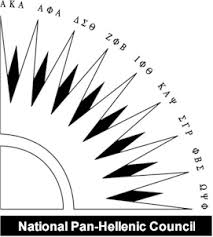 NPHC General Assembly Missouri State University9/08/20Call to Order: 5:08pmAdoption of Minutes: 5:09pmRoll Call:Present: Alphas, Kappas, Sigmas, SgrhosNot Present: ZetasOfficer ReportsPresidentAccountabilityMaking sure you’re present with proper etiquetteVice PresidentNo reportSecretaryCommittees being made todayDues, homecoming, constitution, and virtual eventsCalendarPRESIDENTS please reach back out to me about your availability to make the calendarNo one should be holding events until this is doneLiaisons being contacted about Meet the Greeks TreasurerDues $75Due a month from now, exact date to be givenSergeant at ArmsAlphas currently have a $15 fine for missing first GA meetingPublic RelationsChapter takeovers beginning tomorrowStarting with alphas and going in founding orderAdvisor Report Presidents need to set up a meeting with me, Zoom or in personShould be every 2 weeks or every monthPresident’s meeting is Sept 21 @ 4pm over zoomRequired by all presidents National Hazing Prevention Week Sept 21-2523rd 6-pm guest speaker over zoom, all presidents must attend, other members are welcomeDo you guys want to do something for this around the NPHC plots?Will send out the flyer as soon as this is finishedDiversity and Inclusion email was sent out to presidents, please fill out that survey We need to do better at showing face/representation Let me know what events you will be present at, and I will try to be there as wellI have a Zoom Pro account that can be used, TJ look into making one for NPHCCommittee ReportsN/A (committees made today)Old Business SLGBecoming an associate of NPHC councilWill pay dues, be on committees, providing support and resourcesAsk us for mutual supportHave voting rights for matters concerning them, (ex: not for matters involving constitution or situations that SLG is not in the conversation)Jules opens up the floor to vote for this approval: DaVaughn motions to vote, Chris seconds thisAlphas: Yes. Kappas: Yes. Sigmas: Yes. Sgrho: YesMotion passedMeet the GreeksPartnering with ABC for their Hump DayNext Wed, Sept 16 @ 6:30pmChapters having a table set up in different resource centers, and it’ll be a scavenger hunt for attendantsHave tables set up by 6pmIn talks with Dr. Stewart about paying for the DJPearl or PAsked for $500 in funding to cover this eventHand out black masks and hand sanitizerMasks on amazon for ~$22May be cheaper at LowesProviding snacks as well (possibly) Budget $50 of our own money for thisDo a small panel, prizesWaiting on hear back from ABCLet Jules know by Friday which chapter member you will be having sit in for the panel/answer questionsNew Business Name TagsCost $40 Jules opens the floor to take $90 out of the account for Meet the Greeks and the Name tagsChris motions, Chelsea seconded. Alphas: Yes, Kappas: Yes, Sigmas: Yes, Sgrhos: YesCommitteesDues and Scholarship: Homecoming:Constitution: Virtual Events: Chapter Announcements Alpha Phi Alpha Fraternity, Inc.: NoneKappa Alpha Psi Fraternity, Inc.:  NonePhi Beta Sigma Fraternity, Inc.: NoneZeta Phi Beta Sorority, Inc.: NoneSigma Gamma Rho Sorority, Inc.: NoneSigma Lambda Gamma National Sorority, Inc.: Resume builder event tomorrow, in Cheek 102 or over Zoom. 6pmAdjournment: 6:08pm